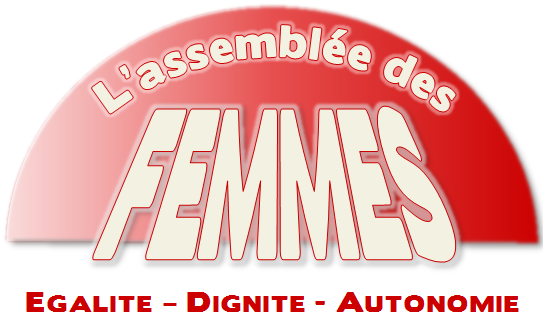 « Par le jour qui approche, osons un tel coup d'audace,essayons de prendre en mains les affaires de l'Etat pour pouvoir faire ainsi à l'État quelque bien. »Aristophane, L’assemblée des femmes.Association  féministe, l'Assemblée  des  Femmes rassemble  des  femmes  et  des  hommes  de  progrès.  Elle vise l’égalité entre les femmes et les hommes par la promotion des droits des femmes dans tous les domaines, et par la lutte contre le sexisme.  Notre féminisme est laïc et universaliste.Fondée  par Yvette  ROUDY,  ancienne  Ministre  des  Droits  de  la  femme  de  François  Mitterrand,  et  Françoise  DURAND, ancienne Conseillère de Paris, l’Assemblée des Femmes est née  du  combat  pour la parité en 1992. Présidée de 2012 à 2016 par Danielle BOUSQUET, ancienne Députée, Présidente du Haut Conseil à l’Égalité entre les Femmes et les Hommes, elle l’est aujourd’hui par Geneviève  COURAUD, ancienne secrétaire générale de l’ADF, ancienne élue de Marseille.  Fidèle à son objectif de peser sur les instances et les orientations politiques à partir des aspirations féministes  et  égalitaires  de  la  société,  l'Assemblée  des  Femmes, se  veut  ouverte  sur  la  société,  elle recherche  le  dialogue,  établit  des  relais y compris à l’international,  suscite  des  occasions  de  formation  et  d'échanges.  Elle  a  pour ambition  de  bâtir  une  passerelle  stimulante  entre  le  mouvement  féministe  associatif,  syndical  et universitaire,  et  les  instances  de  pouvoir  politique,  en  particulier  le  Gouvernement  et  son  Ministère  des Droits des femmes.  Site http://www.assembleedesfemmes.com,  mail : assembleedesfemmes@gmail.com---------------------------------------------------------------------------------------------------------------Bulletin d’adhésion 2018 à l’Assemblée des Femmes- Association NationaleA adresser à Claire DONZEL, trésorière, 18 Chemin des cloches, 74940 Annecy-le-VieuxOffre spéciale Assemblée générale / conférence débat du 8 février 2018 (sur place)Nom ……………………………………………………… Prénom………………………………………………………………  Adresse………………………………………………………………………………………………………………………………….  Code Postal…………………………………………………Ville …………………………………………………………………..  Téléphone (portable)…………………………………. Téléphone (fixe)………………………………………………...  E-mail………………………………………………@................................................................................  Adhésion: 30€                                     					☐30 euros  offre spéciale 8 février : Adhésion + Actes de l’UE 2016 :		☐ 35 eurosAdhésion de soutien : à partir de 30 €                                                   ☐Soutien : ……. euros  Précaires, étudiant-e-s, moins de 30 ans : 15 €                        		☐15 euros  Date d’adhésion : ……. / ……. / ……. 